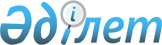 "Қазақстан Республикасына жеке және қызметтік істер бойынша шақыруларды ресімдеу" мемлекеттік қызмет стандартын бекіту туралы
					
			Күшін жойған
			
			
		
					Қазақстан Республикасы Үкіметінің 2011 жылғы 28 ақпандағы № 198 қаулысы. Күші жойылды - Қазақстан Республикасы Үкіметінің 2014 жылғы 19 ақпандағы № 113 қаулысымен

      Ескерту. Күші жойылды - ҚР Үкіметінің 19.02.2014 № 113 қаулысымен (алғашқы ресми жарияланған күнінен кейін күнтізбелік он күн өткен соң қолданысқа енгізіледі).      «Қазақстан Республикасының 2008 жылғы 4 желтоқсандағы Бюджет кодексінің 34-бабына және «Әкімшілік рәсімдер туралы» Қазақстан Республикасының 2000 жылғы 27 қарашадағы Заңының 9-1, 15-2-баптарына сәйкес Қазақстан Республикасының Үкіметі ҚАУЛЫ ЕТЕДІ:



      1. Қоса беріліп отырған «Қазақстан Республикасына жеке және қызметтік істер бойынша шақыруларды ресімдеу» мемлекеттік қызмет стандарты бекітілсін.



      2. Осы қаулы алғашқы ресми жарияланғанынан кейін күнтізбелік он күн өткен соң қолданысқа енгізіледі.      Қазақстан Республикасының

      Премьер-Министрі                           К.Мәсімов

Қазақстан Республикасы    

Үкіметінің          

2011 жылғы 28 ақпандағы   

№ 198 қаулысымен       

бекітілген          

«Қазақстан Республикасына жеке және қызметтік істері

бойынша шақыруларды ресімдеу» мемлекеттік қызмет

СТАНДАРТЫ 

1. Жалпы ережелер

      1. Мемлекеттік қызметті Қазақстан Республикасы Ішкі істер министрлігі (бұдан әрі – ІІМ) көші-қон полициясының бөлімшелері және мекенжайлары осы стандартқа 1-қосымшада көрсетілген Астана, Алматы қалаларының және облыстардың ішкі істер департаменттерінің көші-қон полициясы басқармалары (бұдан әрі – ІІД КҚПБ) көрсетеді.



      Мемлекеттік қызмет «Электрондық үкіметтің»: www.egov.kz веб-порталы (бұдан әрі – веб-портал) арқылы да ұсынылады.

      Ескерту. 1-тармақ жаңа редакцияда - ҚР Үкіметінің 23.07.2013 № 734 қаулысымен (алғашқы ресми жарияланғанынан кейін күнтізбелік он күн өткен соң қолданысқа енгізіледі).



      2. Көрсетілетін мемлекеттік қызметтің нысаны: ішінара автоматтандырылған.

      Ескерту. 2-тармақ жаңа редакцияда - ҚР Үкіметінің 23.07.2013 № 734 қаулысымен (алғашқы ресми жарияланғанынан кейін күнтізбелік он күн өткен соң қолданысқа енгізіледі).



      3. Мемлекеттік қызмет:

      Халықтың көші-қоны туралы» 2011 жылғы 22 маусымдағы Қазақстан Республикасының Заңы 8, 9, 48-баптарының;

      «Шетелдiктердiң құқықтық жағдайы туралы» Қазақстан Республикасының 1995 жылғы 19 маусымдағы Заңының 21, 24, 27, 28-баптары;

      Көшіп келушілердің Қазақстан Республикасына келуінің және онда болуының, сондай-ақ олардың Қазақстан Республикасынан кетуінің қағидаларын және Көші-қон бақылауын жүзеге асыру, сондай-ақ Қазақстан Республикасының Мемлекеттік шекарасынан заңсыз өтетін, Қазақстан Республикасының аумағында заңсыз болатын шетелдіктер мен азаматтығы жоқ адамдарды, сондай-ақ Қазақстан Республикасының аумағына келуге тыйым салынған адамдарды есепке алу қағидаларын бекіту туралы» Қазақстан Республикасы Үкіметінің 2012 жылғы 21 қаңтардағы № 148 қаулысымен бекітілген Көшіп келушілердің Қазақстан Республикасына келуінің және онда болуының, сондай-ақ олардың Қазақстан Республикасынан кетуінің қағидаларының 17 мен 5-тармақтарының;

      Қазақстан Республикасы Үкіметінің 2007 жылғы 30 маусымдағы № 558 қаулысымен бекітілген Мемлекеттік қызметтің үлгі стандарты;

      Қазақстан Республикасы Үкіметінің 2010 жылғы 20 шілдедегі № 745 қаулысымен бекітілген Жеке және заңды тұлғаларға көрсетілетін мемлекеттік қызметтер тізілімінің 438-тармағының.



      Веб-портал арқылы электрондық нысанда өтініш берілген кезде байланыс арналары бойынша жеке не заңды тұлғаның электрондық поштасына немесе жеке кабинетіне тұтынушының Қазақстан Республикасына кіруіне рұқсат берілгені туралы растау не қызмет көрсетуден бас тарту туралы дәлелді жауап жолданады.

      Ескерту. 3-тармаққа өзгеріс енгізілді - ҚР Үкіметінің 23.07.2013 № 734 қаулысымен (алғашқы ресми жарияланғанынан кейін күнтізбелік он күн өткен соң қолданысқа енгізіледі).



      4. Мемлекеттік қызмет және мемлекеттік қызмет стандарты туралы толық ақпарат Қазақстан Республикасы Ішкі істер министрлігінің (www.mvd.kz, «Ішкі істер органдарының қызметі туралы» бөлімдерінде) тізбесі осы стандартқа 1-қосымшада көрсетілген облыстардың, Астана, Алматы қалалары ішкі істер департаменттерінің интернет-ресурсында (бұдан әрі – ІІД-нің), сондай-ақ көші-қон полициясы бөлімшелерінде орналасқан ресми ақпарат көздері мен стенділерде орналастырылады.



      5. Визалық мөрмен және Көші-қон полициясы басқармасы бастығының қолымен расталған белгіленген үлгідегі шақыру (2-қосымша) және шақыру хат (3-қосымша) не қызмет көрсетуден бас тарту туралы дәлелді жауап көрсетілетін мемлекеттік қызметтің нәтижесі болып табылады.



      6. Мемлекеттік қызмет жеке және заңды тұлғаларға көрсетіледі.



      7. Мемлекеттік қызметті көрсету мерзімдері:



      1) тұтынушы осы стандарттың 11-тармағында көрсетілген қажетті құжаттарды тапсырған сәттен бастап мемлекеттік қызмет көрсету мерзімі – жеті жұмыс күні;



      2) тұтынушы жүгінген күні сол жерде көрсетілетін мемлекеттік қызметті алғанға дейін күтудің рұқсат берілген ең ұзақ уақыты – кемінде 15 минуттан аспайды;



      3) жүгінген күні тұтынушыға қызмет көрсетудің рұқсат берілген ең ұзақ уақыты – 15 минуттан аспайды;



      4) мемлекеттік қызмет алу үшін веб-портал арқылы электрондық сұрау салу берген сәттен бастап – жеті жұмыс күні.

      Ескерту. 7-тармаққа өзгеріс енгізілді - ҚР Үкіметінің 23.07.2013 № 734 қаулысымен (алғашқы ресми жарияланғанынан кейін күнтізбелік он күн өткен соң қолданысқа енгізіледі).



      8. Мемлекеттік қызмет ақылы болып табылады. Мемлекеттік қызмет көрсетілгені үшін «Салық және бюджетке төленетін басқа да міндетті төлемдер туралы» Қазақстан Республикасы Кодексінің (Салық кодексі) 538-бабына сәйкес мемлекеттік баж алынады, ол мемлекеттік баж төленген күнге белгіленген айлық есептік көрсеткіштің 50 пайызын құрайды.

      Мемлекеттік баж Қазақстан Республикасының банк мекемелері арқылы төленеді, олар төлемнің мөлшері мен күнін растайтын құжат (түбіртек) береді.



      9. Мемлекеттік қызмет аптасына алты күн (дүйсенбі – жұма сағат 9-00-ден 18-00-ге дейін, сағат 13-00-ден 14-30-ға дейінгі түскі үзіліс, сенбіде сағат 9-00-ден 13-00-ге дейін) ұсынылады. Қабылдау кезек тәртібімен, алдын ала жазылусыз және жедел қызмет көрсетусіз жүзеге асырылады.

      Веб-портал арқылы өтініш берілген кезде мемлекеттік қызмет тәулік бойы көрсетіледі.

      Ескерту. 9-тармаққа өзгеріс енгізілді - ҚР Үкіметінің 23.07.2013 № 734 қаулысымен (алғашқы ресми жарияланғанынан кейін күнтізбелік он күн өткен соң қолданысқа енгізіледі).



      10. Осы мемлекеттік қызметті көрсететін көші-қон полициясы бөлімшелерінің үй-жайлары ғимараттың бірінші қабатында орналасады, ішкі істер органдарының басқа бөлімшелерінен бөлек, физикалық мүмкіндіктері шектеулі адамдардың кіруіне арналған пандустары бар кіретін есігі, күту залы, құжаттарды толтыруға арналған орындары болады, қажетті құжаттардың тізбесі мен оларды толтыру үлгілері бар стенділермен жарақталады. 

2. Мемлекеттік қызмет көрсету тәртібі

      11. Мемлекеттік қызметті алу үшін жеке адамдар мен шақырушы ұйымдар мынадай құжаттарды:

      Жеке істері бойынша шетелдік азаматтарды шақыру үшін:



      1) еркін нысанда қолдаухат;



      2) белгіленген нысанда екі данада сауалнама-өтініш;



      3) мемлекеттік бажды төлегені туралы түбіртек ұсынады.

      Қазақстан Республикасына 6 айдан астам мерзімге келген шетелдік азаматтардың Қазақстан Республикасына туысқандары мен таныстарын шақыру туралы қолдаухаттарын ішкі істер органдары қабылдаушы ұйымдардың жазбаша өтініштері негізінде қарайды.

      Қабылдаушы ұйымдар жазбаша өтініштерімен бірге шетелден өзінің туысқандары мен таныстарын шақыраушы шетелдік азаматтар толтырған сауалнама-өтініштерді де ұсынады.

      Бұл жағдайда шетелдік азаматтарға шақыруды осы ұйымдардың өкілдері арқылы көші-қон полициясы бөлімшелері береді.

      Іскерлік мақсаттармен және туристер ретінде шетелдік азаматтарды шақыру үшін мемлекеттік емес ұйымдар азаматтардың тұрғылықты тұратын және ұйымдардың орналасқан жері бойынша ішкі істер органдарына мынадай құжаттарды:



      1) үш данада белгіленген нысанда шақыру хат (3-қосымша);



      2) мемлекеттік бажды төлегені туралы түбіртек ұсынады.



      Веб-портал арқылы мемлекеттік қызмет алу үшін жеке немесе заңды тұлғаның электрондық цифрлық қолтаңбасы пайдаланыла отырып, веб-порталда электрондық нысанда сауалнама және өтініш толтырылады.

      Ескерту. 11-тармаққа өзгеріс енгізілді - ҚР Үкіметінің 23.07.2013 № 734 қаулысымен (алғашқы ресми жарияланғанынан кейін күнтізбелік он күн өткен соң қолданысқа енгізіледі).



      12. Көші-қон полициясы бөлімшелерінің қызметкерлері беретін бланкілер ІІМ-нің және осы стандартқа 1-қосымшаға сәйкес ІІД-нің интернет-ресурстарында да орналастырылады.



      13. Осы стандарттың 11-тармағында көрсетілген құжаттар тұтынушының болатын жері бойынша осы стандартқа 1-қосымшаға сәйкес көші-қон полициясы бөлімшелеріне өткізіледі.



      14. Құжаттарды қабылдағаннан кейін көші-қон полициясы бөлімшелерінің қызметкері тұтынушыға осы стандартқа 4-қосымшаға сәйкес нысан бойынша берілетін күнін көрсете отырып, құжаттарды қабылдағаны туралы талон береді.



      15. Қабылданған шешім туралы тұтынушыға көші-қон полициясы бөлімшелерінің қызметкерлері телефон арқылы немесе жеке қабылдауда хабарлайды.



      16. Шетелдікке немесе азаматтығы жоқ адамға:



      1) мемлекеттiк қауiпсiздiктi қамтамасыз ету, қоғамдық тәртiптi немесе халықтың денсаулығын сақтау мүддесінде;



      2) егер оның әрекетi конституциялық құрылысты күштеп өзгертуге бағытталса;



      3) егер ол Қазақстан Республикасының егемендiгiне қарсы шықса, оның аумағының бiрлiгi мен тұтастығын бұзуға шақырса;



      4) егер ол мемлекетаралық, ұлтаралық және дiни араздықты тұтандырса;



      5) егер бұл Қазақстан Республикасы азаматтарының және басқа да адамдардың құқықтары мен заңды мүдделерiн қорғау үшiн қажет болса;



      6) егер ол террористiк әрекетi үшiн сотталған болса не сот оны аса қауiптi рецидивист деп таныса;



      7) оралмандарды, Қазақстан Республикасында немесе Қазақ Кеңестiк Социалистiк Республикасында туған немесе бұрын оның азаматтығында тұрған адамдарды және олардың отбасы мүшелерiн қоспағанда, егер ол Қазақстан Республикасының Yкiметi белгiлейтін тәртiппен Қазақстан Республикасында болу және одан шығып кету үшiн қажеттi қаражатының бар екендiгi туралы растауды табыс етпесе;



      8) егер мұның алдында Қазақстан Республикасында болған уақытта оның Қазақстан Республикасында шетелдік азаматтардың құқықтық жағдайы туралы заңнаманы, республиканың кеден, валюталық немесе өзге заңнамасын бұзған фактілері анықталған болса;



      9) егер келу туралы қолдаухатпен жүгіну кезінде ол өзі туралы жалған мәліметтерді хабарласа немесе қажетті құжаттарды Қазақстан Республикасының заңнамасында белгіленген мерзімде ұсынбаса, мемлекеттік қызметті ұсынудан бас тартылады. 

3. Жұмыс қағидаттары

      17. Көші-қон полициясы бөлімшелерінің қызметі сыпайылық, толық ақпарат ұсыну, құжаттардың сақталуын, тұтынушы құжаттарының мазмұны туралы ақпаратты қорғауды және құпиялылығын қамтамасыз ету қағидаттарында жүзеге асырылады. 

4. Жұмыс нәтижелері

      18. Көші-қон полициясы бөлімшелерінің жұмыс нәтижелері осы стандартқа 3-қосымшаға сәйкес сапа және тиімділік көрсеткіштерімен өлшенеді.



      19. Көші-қон полициясы бөлімшелерінің жұмысы бағаланатын мемлекеттік қызметтердің сапасы мен тиімділігі көрсеткіштерінің нысаналы мәндері жыл сайын Қазақстан Республикасы ІІМ-нің бұйрығымен бекітіледі. 

5. Шағымдану тәртібі

      20. Мемлекеттік қызмет көрсету нәтижелеріне шағымдану тәртібі туралы ақпаратты осы стандартқа 1-қосымшада көрсетілген мекенжайлар бойынша ІІД-нің хатшылығында, ІІМ-де алуға болады.

      Ескерту. 20-тармақ жаңа редакцияда - ҚР Үкіметінің 23.07.2013 № 734 қаулысымен (алғашқы ресми жарияланғанынан кейін күнтізбелік он күн өткен соң қолданысқа енгізіледі).



      21. Шағымдар жазбаша түрде пошта, электрондық пошта арқылы не ішкі істер органдарының (бұдан әрі – ІІО), ІІД-нің, ІІМ-нің кеңселері арқылы қолма-қол жұмыс күндері сағат 13-00-ден 14-30-ға дейінгі түскі үзіліспен, сағат 9-00-ден бастап 18-00-ге дейін, сондай-ақ сенбіде сағат 9-00-ден бастап 13-00-ге дейін қабылданады.



      22. Дөрекі қызмет көрсетілмегені туралы шағым осы стандартқа 1-қосымшада көрсетілген ІІБ-ның, ІІД-нің, ІІМ-нің жоғары тұрған басшылығына заңнамада белгіленген тәртіппен беріледі.

      Ескерту. 22-тармақ жаңа редакцияда - ҚР Үкіметінің 23.07.2013 № 734 қаулысымен (алғашқы ресми жарияланғанынан кейін күнтізбелік он күн өткен соң қолданысқа енгізіледі).



      23. Көрсетілген қызметтің нәтижелерімен келіспеген жағдайларда тұтынушының заңнамада белгіленген тәртіппен сотқа жүгінуге құқығы бар.



      24. Шағым еркін нысанда жазбаша түрде пошта, электрондық пошта бойынша не ІІБ, ІІД, ІІМ кеңсесі арқылы қолма-қол қабылданады.

      Ескерту. 22-тармақ жаңа редакцияда - ҚР Үкіметінің 23.07.2013 № 734 қаулысымен (алғашқы ресми жарияланғанынан кейін күнтізбелік он күн өткен соң қолданысқа енгізіледі).



      25. Қабылданған шағым ішкі істер органының ақпаратты есепке алу журналында тіркеледі. Осы стандартқа 6-қосымшаға сәйкес нысан бойынша күні мен уақыты, өтінішті/шағымды қабылдаған адамның тегі және аты-жөні, сондай-ақ берілген шағымға жауап алу мерзімі мен орны және шағымды қарау барысы туралы білуге болатын лауазымды адамдардың байланыс деректері көрсетілген талон шағымның қабылданғанын растайтын құжат болып табылады.

      Шағым «Жеке және заңды тұлғалардың өтініштерін қарау тәртібі туралы» Қазақстан Республикасының 2007 жылғы 12 қаңтардағы Заңында белгіленген тәртіппен қаралады.



      26. Мемлекеттік қызмет туралы қосымша ақпаратты 010000, Астана қаласы, Тәуелсіздік көшесі, 1/1, ІІМ мекенжайы бойынша, ІІМ-нің www.mvd.kz интернет-ресурсында «Ішкі істер органдарының қызметі туралы» бөлімінде, қабылдау бөлмесінің телефоны 8 (7172) 71-51-31, осы стандартқа 1-қосымшаға сәйкес ІІД-лерде алуға болады.

      Ескерту. 26-тармақ жаңа редакцияда - ҚР Үкіметінің 23.07.2013 № 734 қаулысымен (алғашқы ресми жарияланғанынан кейін күнтізбелік он күн өткен соң қолданысқа енгізіледі).

«Қазақстан Республикасына     

жеке және қызметтік істер бойынша 

шақыруларды ресімдеу»      

мемлекеттік қызмет стандартына  

1-қосымша              

«Қазақстан Республикасына     

жеке және қызметтік істер бойынша 

шақыруларды ресімдеу»      

мемлекеттік қызмет стандартына  

2-қосымша           Жеке істер бойынша шақыру үлгісі ҚАЗАҚСТАН РЕСПУБЛИКАСЫНА УАҚЫТША КЕЛУГЕ ШАҚЫРУ

ПРИГЛАШЕНИЕ НА ВРЕМЕННЫЙ ВЪЕЗД В РЕСПУБЛИКУ КАЗАХСТАН

INVITATION FOR TEMPORARY VISIT TO THE REPUBLIC OF KAZAKSTANШақырушы адам/Приглашающий/Inviting person:

Тегi, Аты, Әкесінің аты /Фамилия, имя, отчество/Name:________________

_____________________________________________________________________

Туған жылы/Дата рождения/Date of birth:______________________________

Азаматтығы/Гражданство/Nationaliti:__________________________________

Мекенжайы/Адрес/Address:_____________________________________________

_____________________________________________________________________

Шақырылушы адам/Приглашаемый (е) /Invited person:

Тегi, аты/Фамилия, имя/Name:__________________________________________

Туған жылы/Дата рождения/Date of birth:______________________________

Туыстық жағы/Степень родства/Degree of relation:_____________________  _____________________________________________________________________

Азаматтығы/Гражданство/Nationality:__________________________________

Мекенжайы/Адрес/Address:_____________________________________________

_____________________________________________________________________

Сапардың мақсаты/Цель поездки/Purpose of visit:______________________

Сапардың мерзiмi/Срок поездки/Period of visit:_______________________                        М.О. «____»_________ 20 г.

_________________________________________________________________

          (шақыруды ресімдеген органға қайтарылуға тиіс)                     ШАҚЫРУҒА БАҚЫЛАУ ТАЛОНЫБастығына_________________________________________________________________________________________________________________________________

                (шықырылғандардың азаматтығы, тегі аты)

_____________________________________________________________________

Қазақстан Республикасына ____ күнге кіруге рұқсат берілгенін хабарлайды _______________________________

Кіру мақсаты_________________________________________________________

Тұру мекнжайға:______________________________________________________Қазақстан Республикасына кіруін, болудың белгіленген ережелерінің сақталуын және уақытша шығуын бақылауды қамтамасыз ету қажет. Бастығына М.О._______________________________________________________

                          (шақыруды ресімдеген органның атауы) Жеке істер бойынша шақыру үлгісінің артқы беті      ШАҚЫРУ ШАРТТАРЫ: Шақырушы жақ туысқанының, танысының Қазақстан Республикасында болған мерзiмiнде: тұруы, тамақтануы, медициналық шығыстары, келетiн адамның көші-қон полициясы органдарында күнтiзбелiк 5 күн iшiнде тiркелуi, Қазақстан Республикасынан уақтылы кетуі жөнiндегi мiндеттемелердi өзіне алады. Қазақстан Республикасында уақтылы шақырылған адамға еңбек және коммерциялық қызметпен айналысуға, Қазақстан Республикасының оқу орындарына түсуге тыйым салынады. Шақыру берiлген күннен бастап 1 жылға жарамды.

      УСЛОВИЯ ПРИГЛАШЕНИЯ: Приглашающая сторона берет на себя обязательства по пребыванию родственника, знакомого в Республике Казахстан: проживание, питание, медицинские расходы, регистрация въезжающего в органах миграционной полиции в течение 5 календарных дней, своевременность выезда из Республики Казахстан. Во время пребывания в Республике Казахстан приглашаемому запрещается заниматься трудовой и коммерческой деятельностью, поступать в учебные заведения Республики Казахстан. Приглашение действительно 1 год со дня выдачи.

      TERMS OF INVITATION: The inviting party undertakes all responsibilities for the sojourn of their relatives, friends in the Republic of Kazakhstan: accommodation, meals, medical expenses, registration of the visitor (s) at the migration police department within 5 days, and the departure from the Republic of Kazakhstan in due time. During his visit to the Republic of Kazakhstan the visitor is not allowed to undertake any employment or business activities or enter any educational establishment in the Republic of Kazakhstan. The invitation is valid 1 year from the date of issue.

________________________________________

Ішкі істер органдарының белгісі

20____ж. «___»__________________________

келгені туралы мәліметтер ______________

кеткені туралы мәліметтер ______________

қалалық ІІБ бастығы_____________________

20___ж. «___»___________________________

«Қазақстан Республикасына     

жеке және қызметтік істер бойынша 

шақыруларды ресімдеу»      

мемлекеттік қызмет стандартына  

3-қосымша              Шақыру хат үлгісі« » __________ 20 ж.

Шығ. №                                      _________________

                                      қаласының (облысының) ІІД-нің

                                      Көші-қон полициясы басқармасына

                                      Қазақстан Республикасы

                                      Сыртқы істер министрлігінің

                                      Консулдық қызмет департаменті

                                      Астана қаласыҚазақстан Республикасында Әділет министрлігінде тіркелген ______ жылға № __________ “ұйымның атауы”,___________________ тіркеу №: _______________ бизнес-сәйкестендіру №_______ « » жылы тіркелген мына азаматты шақырғанын растайды:1. Тегі, аты:

2. Жынысы:

3. Туған күні және туған жері:

4. Азаматтығы бодандағы:

5. Паспорт №:

Паспорттың берілген күні:

Паспорттың жарамдылық мерзімі:

6. Жұмыс орны:

7. Тұрғылықты жері:

8. Виза алған жері:

9. Болу кезеңі:

10. Виза еселігі

11. Сапар мақсаты:

12. Баратын жерлері:Президент: (қолы, мөр)Орынд. (Шетелдіктерді қабылдауға жауапты адам)

тел. (7272) 321123

      Ескертпе:



      1) Шақыру хат шақырушы ұйымның титулдық (фирмалық) бланкісінде жасалады, онда мекенжайы, телефоны, факсі көрсетіледі;



      2) 1 бағанда тегі және аты латын және орысша транскрипцияда көрсетіледі;



      3) 10 бағанда (бір, екі, үш, көп) визаның еселігі көрсетілген болу кезеңінде Қазақстан Республикасында болу еселігін білдіреді;



      4) 11 бағанда сапар мақсаты Қазақстан Республикасында болу мерзімін негіздер егжей тегжейлі толтырылады. Жұмысқа шақырған кезде жұмыс рұқсатының көшірмесі қосымша жіберіледі.

«Қазақстан Республикасына     

жеке және қызметтік істер бойынша 

шақыруларды ресімдеу»      

мемлекеттік қызмет стандартына  

4-қосымша            Мемлекеттік қызмет көрсетуге

__________________________________________________________

(тұтынушының Т.А.Ә. немесе заңды тұлғаның атауы)

құжаттар қабылдау туралы

№ __ТАЛОНҚабылданған құжаттардың тізбесі:

1. __________________________________________________________________

2. __________________________________________________________________

3. __________________________________________________________________

4. __________________________________________________________________

5. __________________________________________________________________

6. __________________________________________________________________

7. __________________________________________________________________

8. __________________________________________________________________

9. __________________________________________________________________

_______________________________________________________________________________________________________________________________________________________________________________________________________________Қабылдаған:

_______________________________________ /_______ /________________

   (ІІД КҚПБ қызметкерінің лауазымы)      (қолы)      (Т.А.Ә.)

_______ ж. «_____» _____________Берілген күні және уақыты: ___ ж. «__»__________ ____ сағат __ минут

«Қазақстан Республикасына     

жеке және қызметтік істер бойынша 

шақыруларды ресімдеу»      

мемлекеттік қызмет стандартына  

5-қосымша             Кесте. Сапа және тиімділік көрсеткiштерiнiң мәнi

«Қазақстан Республикасына     

жеке және қызметтік істер бойынша 

шақыруларды ресімдеу»      

мемлекеттік қызмет стандартына  

6-қосымша            (өлшемі 75мм х 55мм)
					© 2012. Қазақстан Республикасы Әділет министрлігінің «Қазақстан Республикасының Заңнама және құқықтық ақпарат институты» ШЖҚ РМК
				Р/с

№Ішкі істер  департаменттеріЗаңды мекенжайыИнтернет-ресурсІшкі істер департаметтері хатшылығының телефондарыКөші-қон полициясы бөлімшелеріндің телефондары1234561.Астана қаласының Ішкі істер департаментіАстана қаласы, Сейфуллин көшесі, 29www.ast.dvd.mvd.kz71-61-98, 71-61-9971-61-70, 71-60-18, 71-63-661)«Алматы» ауданының Ішкі істер басқармасыАстана қаласы, Жансүгіров көшесі, 271-68-6371-67-372)«Сарыарқа» ауданының Ішкі істер басқармасыАстана қаласы,Есенберлин көшесі, 171-66-3271-66-463)«Есіл» ауданының Ішкі істер басқармасыАстана қаласы, Қорғалжын тас жолы, 2179-88-02,

79-88-1079-88-022.Ақмола облысының Iшкi iстер департаментіКөкшетау қаласы, Горький көшесі, 35www.akmdvd.online.kz29-11-24,

29-11-2525-66-62,

25-57-011)Көкшетау қаласының Iшкі iстер басқармасыКөкшетау қаласы, Абай көшесі, 12125-78-05,

29-96-7923-03-492)Степногор қаласының ішкi iстер бөлiмiСтепногор қаласы, 5-шағын аудан, 495-82-025-82-023)Ақкөл ауданының ішкi iстер бөлiмiАқкөл қаласы, Октябрь көшесі, 22-10-022-10-024)Аршалы ауданының ішкi iстер бөлiмiАршалы ауылы, Ташенов көшесі, 472-17-442-17-445)Астрахань ауданының iшкi iстер бөлiмiАстрахань ауылы, Байтұрсынов көшесі, 162-13-022-13-026)Атбасар ауданының iшкi iстер бөлiмiАтбасар қаласы, Урицк көшесі, 384-37-404-37-407)Бұланды ауданының iшкi iстер бөлiмiМакинск қаласы, Сейфуллин көшесі, 1352-10-022-10-028)Егiндiкөл ауданының ішкi iстер бөлiмiЕгіндікөл ауылы, Бейбітшілік көшесі, 82-14-852-14-859)Еңбекшiлдер ауданының iшкi iстер бөлiмiСтепняк қаласы, Ленин көшесі, 792-30-402-30-4010)Ерейментау ауданының iшкi iстер бөлiмiЕрейментау қаласы, Бөгенбай көшесі, 793-32-683-32-6811)Есiл ауданының iшкi iстер бөлiмiЕсіл қаласы, Әуезов көшесі, 632-12-022-12-0212)Жақсы ауданының iшкi iстер бөлiмiЖақсы ауылы,  Тұрлыбаев көшесі, 342-12-892-12-8913)Жарқайың ауданының iшкi iстер бөлiмiДержавинск қаласы, Захаров көшесі, 339-63-339-63-3314)Зерендi ауданының iшкi iстер бөлiмiЗеренді ауылы,  Ілиясов көшесі, 423-44-023-44-0215)Қорғалжын ауданының iшкi iстер бөлiмiҚорғалжын ауылы, Болғанбаев көшесі, 82-14-352-14-3516)Сандықтау ауданының iшкi iстер бөлiмiБалкашино ауылы, Абай көшесі, 1015-00-025-00-0217)Целиноград ауданының iшкi iстер бөлiмiАқмол ауылы92-4-1892-4-1818)Шортанды ауданының iшкi iстер бөлiмiШортанды ауылы, Советская көшесі, 212-75-022-75-023.Алматы қаласының Ішкі істер департаментіАлматы қаласы, Қарасай батыр көшесі, 109аwww.almaty.police.kz254-41-55, 254-42-24254-40-14, 254-40-34, 254-40-331)Алатау ауданының Ішкі істер басқармасыАлматы қаласы, Өтеген батыр көшесі, 78298-54-85298-54-882)Алмалы ауданының Ішкі істер басқармасыАлматы қаласы, Қарасай батыр көшесі, 109254-46-29254-46-223)Әуезов ауданының Ішкі істер басқармасыАлматы қаласы, Өтеген батыр көшесі, 76298-53-53221-09-864)Бостандық ауданының Ішкі істер басқармасыАлматы қаласы, Радостовец көшесі, 205254-47-34395-05-435)Жетісу ауданының Ішкі істер басқармасыАлматы қаласы, Райымбек көшесі, 158 а279-96-88233-69-186)Медеу ауданының Ішкі істер басқармасыАлматы қаласы, Зенков көшесі, 37254-48-18254-48-157)Түріксіб ауданының Ішкі істер басқармасыАлматы қаласы, Рихард Зорге көшесі, 14298-54-09298-54-454.Ақтөбе облысының Iшкi iстер департаментіАқтөбе қаласы, 312 Атқыштор дивизиясы даңғылы, 5Аwww.aktobepolice.kz51-27-55, 93-03-0322-10-52, 22-14-751)Ақтөбе қаласының ішкі iстер басқармасыАқтөбе қаласы, Әйтеке би көшесі, 2121-23-38, 40-41-0897-08-77,

97-08-702)Әйтеке би ауданының iшкi iстер бөлiмiКомсомол ауылы, Ардагер көшесі, 72-14-292-17-753)Алға ауданының iшкi iстер бөлiмiАлға қаласы, Мұхамбетов көшесі, 283-11-023-37-024)Байғанин ауданының iшкi iстер бөлiмiБайғанин ауылы, Советтер көшесі, 1522-1-7422-6-825)Ырғыз ауданының iшкi iстер бөлiмiЫрғыз ауылы, Ленин көшесі, 142-12-272-12-036)Қарғалы ауданының iшкi iстер бөлiмiБадамша ауылы,  Пацаев көшесі, 923-6-3122-8-577)Мәртөк ауданының iшкi iстер бөлiмiМәртөк ауылы, Ленин көшесі, 452-14-042-14-908)Мұғалжар ауданының iшкi iстер бөлiмiҚандыағаш қаласы, Жамбыл көшесі, 74а3-66-083-61-389)Темiр ауданының iшкi iстер бөлiмiШұбар құдық ауылы, Желтоқсан көшесі, 12-23-602-32-0210)Ойыл ауданының iшкi iстер бөлiмiОйыл ауылы, Қойшығұлов көшесі, 422-18-982-17-1711)Қобда ауданының iшкi iстер бөлiмiҚобда ауылы, Астана көшесі, 972-16-922-16-9512)Хромтау ауданының iшкi iстер бөлiмiХромтау қаласы, Абай даңғылы, 102-12-372-16-2413)Шалқар ауданының iшкi iстер бөлiмiШалқар қаласы, Есет Көтібарұлы көшесі, 882-14-612-14-635.Алматы облысының Iшкi iстер департаментіТалдықорған қаласы Жансүгіров көшесі, 91/95www.jetisu-police.kz60-02-11, 60-01-5460-00-79, 60-00-571)Талдықорған қаласының Ішкі істер басқармасыТалдықорған қаласы, Абай көшесі, 24960-86-0424-42-002)Еңбекшіқазақ ауданының Ішкі істер басқармасыЕсік қаласы, Тоқатаев көшесі, 1054-48-894-48-893)Іле ауданының Ішкі істер басқармасыӨтеген батыр ауылы, Батталханов көшесі51-72-1451-72-144)Қарасай ауданының Ішкі істер басқармасыҚаскелең қаласы, Абылайхан көшесі, 9098-34-222-28-065)Талғар ауданының ішкі істер басқармасыТалғар қаласы, Абылай хан көшесі, 120295-61-05295-61-056)Қапшағай қаласының ішкі істер бөліміҚапшағай қаласы, Қонаев көшесі, 44-17-984-10-987)Текелі қаласының ішкі істер бөліміТекелі қаласы, Қонаев көшесі, 1044-51-184-51-188)Ақсу ауданының ішкі істер бөліміЖансүгіров кенті, Жекебаев көшесі, 1042-15-952-15-959)Алакөл ауданының iшкi iстер бөлiмiҮшарал қаласы, Қонаев көшесі, 92-12-842-22-1410)Балқаш ауданының iшкi iстер бөлiмiБақанас ауылы, Сейфуллин көшесі, 191-4-0191-4-0111)Ескелдi ауданының iшкi iстер бөлiмiҚарабұлақ кенті,  Оразбеков көшесі, 103-01-023-01-0212)Жамбыл ауданының ішкi iстер бөліміҰзынағаш ауылы, Рысқұлов көшесі, 782-12-452-15-4513)Қаратал ауданының ішкi iстер бөліміҮштөбе қаласы, Төле би көшесі, 632-10-022-11-5714)Кербұлақ ауданының iшкi iстер бөлiмiСарыөзек ауылы, Момышұлы көшесі, 3231-8-5531-8-5515)Көксу ауданының iшкi iстер бөлiмiБалпық би ауылы, Исабаев көшесі, 1222-02-182-06-4616)Панфилов ауданының iшкi iстер бөлiмiЖаркент қаласы, Жансүгіров көшесі, 1025-12-025-12-0217)Райымбек ауданының iшкi iстер бөлiмiБеген ауылы, Жамбыл көшесі, 92-13-982-15-5918)Сарқанд ауданының iшкi iстер бөлiмiСарқанд қаласы, Жамбыл көшесі, 422-10-022-11-5419)Ұйғыр ауданының iшкi iстер бөлiмiШонжы ауылы,  Исламов көшесі, 512-15-972-15-976.Атырау облысының Iшкi iстер департаментіАтырау қаласы, Азаттық даңғылы, 85www.dvd-atyrau.kz98-21-17, 98-20-5798-20-23, 98-20-771)Атырау қаласының Ішкі істер басқармасыАтырау қаласы, Молдағұлова көшесі, 24798-15-7298-15-142)Жылыой ауданының iшкi iстер бөлiмiҚұлсары қаласы, Дүйсенбеков көшесі, 545-17-225-17-223)Индер ауданының iшкi iстер бөлiмiИндер кенті,  Нысанбаев көшесі, 92-13-652-13-654)Исатай ауданының iшкi iстер бөлiмiАққыстау ауылы,  Егемен Қазақстан көшесі, 112-02-022-06-975)Қызылқоға ауданының iшкi iстер бөлiмiМиялы ауылы, Абай көшесі, 82-12-062-12-016)Құрманғазы ауданының iшкi iстер бөлiмiГанюшкино ауылы, Абай көшесі, 372-11-892-11-207)Мақат ауданының iшкi iстер бөлiмiМақат ауылы,  Газовик көшесі, 133-09-603-09-608)Махамбет ауданының ішкі iстер бөлiмiМахамбет ауылы, Абай көшесі, 132-23-672-23-677.Шығыс Қазақстан облысының Iшкi iстер департаментіӨскемен қаласы, Ворошилов көшесі, 1www.02vko.kz23-43-17, 23-42-11, 23-43-2123-42-17, 23-42-561)Өскемен қаласының Ішкi iстер басқармасыӨскемен қаласы, Пролетарская көшесі, 15223-27-11, 23-27-12, 23-26-2223-27-25, 23-27-86, 23-27-162)Семей қаласының Iшкi iстер басқармасыСемей қаласы, Б. Момышұлы көшесі, 1756-97-5656-93-903)Аягөз қаласының және Аягөз ауданының iшкi iстер бөлiмiАягөз қаласы, Тәніберген көшесі, 683-33-43, 3-14-883-33-43, 3-14-884)Зырян қаласының және Зырян ауданының iшкi iстер бөлiмiЗырян қаласы,  Горький көшесі, 344-19-31, 3-10-084-19-31, 3-10-085)Риддер қаласының iшкi iстер бөлiмiРиддер қаласы, Тоқтаров көшесі, 84-47-41, 4-22-504-52-136)Абай ауданының iшкі iстер бөлiмiҚарауыл ауылы, Молдағалиев көшесі, 139-13-269-13-267)Бесқарағай ауданының iшкі iстер бөлiмiБесқарағай ауылы, Әуезов көшесі, 459-14-63,

9-18-619-14-63,

9-18-618)Бородулиха ауданының iшкi iстер бөлiмiБородулиха ауылы, Бейбітшілік даңғылы, 162-10-272-15-639)Глубокое ауданының iшкi iстер бөлiмiГлубокое ауылы, Попович көшесі, 442-18-80,

2-26-772-29-7510)Жарма ауданының iшкi iстер бөлiмiҚалбатау ауылы, Бабатайұлы көшесі, 366-57-542-66-4011)Зайсан ауданының iшкi iстер бөлiмiЗайсан қаласы, Сәтпаев көшесі, 142-12-02, 2-13-062-12-02, 2-13-0612)Катон-Қарағай ауданының iшкi iстер бөлiмiҮлкен Нарын ауылы, Абай көшесі, 12-13-022-13-0213)Көкпектi ауданының iшкi iстер бөлiмiКөкпекті ауылы, Астана көшесі, 332-17-94, 2-19-492-17-94, 2-19-4914)Күршiм ауданының iшкi iстер бөлiмiКүршім ауылы, Новая көшесі, 103-17-76, 3-21-583-17-76, 3-21-5815)Тарбағатай ауданының iшкi iстер бөлiмiАқсуат ауылы, Қабанбай ауылы, 12-18-032-18-0316)Ұлан ауданының iшкi iстер бөлiмiМолодежное кенті, 5-үй2-74-332-74-3317)Үржар ауданының iшкi iстер бөлiмiҮржар ауылы, Абылайхан көшесі, 1712-10-022-10-0218)Шемонаиха ауданының iшкi iстер бөлiмiШемонаиха қаласы, Интернациональный көшесі, 22-15-662-15-7119)Курчатов қаласының полиция бөлiмiКурчатов қаласы, Абай көшесі, 102-55-012-37-828.Жамбыл облысының Ішкі істер департаментіТараз қаласы, Желтоқсан көшесі, 80www.tarazpolice.kz43-39-4443-37-31, 43-34-821)Тараз қаласының Ішкі істер басқармасыТараз қаласы, Рысбек батыр көшесі, 5а34-36-2334-36-232)Байзақ ауданының iшкi iстер бөлiмiСарыкемер ауылы, Орынқұлов көшесі, 9а2-10-812-16-803)Жамбыл ауданының ішкi iстер бөлiмiАса ауылы, Төле би көшесі, 1782-15-632-15-634)Жуалы ауданының iшкi iстер бөлiмiБ. Момышұлы ауылы, Рысбек батыр көшесі, 842-16-202-16-205)Қордай ауданының iшкi iстер бөлiмiҚордай ауылы,  Жібек жолы көшесі, 3262-20-022-20-026)Мерке ауданының iшкi iстер бөлiмiМерке ауылы, Ысмайылов көшесі, 2302-25-402-49-307)Мойынқұм ауданының iшкi iстер бөлiмiМойынқұм ауылы, Амангелді көшесі, 692-44-452-44-458)Сарысу ауданының iшкi iстер бөлiмiЖаңатас қаласы,  Әулие ата көшесі, 36-29-136-32-709)Талас ауданының iшкi iстер бөлiмiҚаратау қаласы,  Қонаев көшесі, 206-27-146-27-1410)Тұрар Рысқұлов ауданының iшкi iстер бөлiмiКүлпан ауылы,  Жібек жолы көшесі, 572-14-502-14-5011)Шу ауданының iшкi iстер бөлiмiШу қаласы,  Сәтпаев көшесі, 1302-48-022-48-029.Батыс Қазақстан облысының Iшкi iстер департаментіОрал қаласы, Пугачев көшесі, 45www.dvdzko.kz, www.Sokolur@mail.ru98-40-3098-45-17

98-40-171)Орал қаласының Ішкі істер басқармасыОрал қаласы, Космическая көшесі, 1092-18-3392-18-142)Ақжайық ауданының iшкi iстер бөлiмiЧапаев ауылы,  Қазақстан көшесі, 7191-2-0291-0-663)Бөкейорда ауданының iшкi iстер бөлiмiСайхин кенті, Әбілқайыр хан к-сі, 2121-5-6821-5-614)Бөрлi ауданының iшкi iстер бөлiмiАқсай қаласы,  2-шағын аудан, 289-39-179-39-465)Жаңақала ауданының iшкi iстер бөлiмiЖаңақала ауылы,  Халық Достығы, 532-19-202-19-216)Жәнiбек ауданының iшкi iстер бөлiмiЖәнібек ауылы, Қазақстан көшесі, 4521-5-0321-1-057)Зеленов ауданының iшкi iстер бөлiмiПереметный ауылы, Достық көшесі, 6422-0-0222-2-618)Қазталов ауданының iшкi iстер бөлiмiҚазталов ауылы,  С. Датов көшесі, 2131-0-0831-1-029)Қаратөбе ауданының iшкi iстер бөлiмiҚаратөбе ауылы,  С. Датов көшесі, 1631-3-2531-7-0210)Сырым ауданының iшкi iстер бөлiмiСырым ауылы,  Қазақстан көшесі, 731-1-3721-5-4511)Тасқала ауданының iшкi iстер бөлiмiТасқала ауылы,  Мирная көшесі 921-1-8621-8-4512)Теректi ауданының iшкi iстер бөлiмiФедоровка ауылы, Юбилейный көшесі, н/ж23-2-6621-1-8613)Шыңғырлау ауданының iшкi iстер бөлiмiШыңғырлау ауылы, Қазақстан көшесі, 733-6-3933-2-3910.Қарағанды облысының Ішкі істер департаментіҚарағанды қаласы,  Ермеков көшесі, 118www.krgdvd.kz42-90-19, 42-91-6944-20-07, 44-70-271)Қарағанды қаласының Ішкі істер басқармасыҚарағанды қаласы, Ермеков көшесі, 11840-71-9756-42-51, 74-22-56, 44-51-69, 46-30-312)Жезқазған қаласының Iшкi iстер басқармасыЖезқазған қаласы, Сейфулин көшесі, 3576-13-6876-43-983)Темiртау қаласының Iшкi iстер басқармасыТеміртау қаласы, Мичурин көшесі, 898-43-155-43-154)Абай ауданының Iшкi iстер басқармасыАбай қаласы,  К. Маркс көшесі, 42а4-46-664-46-665)Бұхар жырау ауданының Iшкi iстер басқармасыБотақара кенті,  Бұхар жырау көшесі, 42-11-782-16-556)Балқаш қаласының iшкi iстер бөлiмiБалқаш қаласы,  Бөкейхан көшесі, 224-03-724-46-727)Қаражал қаласының iшкi iстер бөлiмiҚаражал қаласы, Тойымбек көшесі, 84-16-304-16-308)Саран қаласының iшкi iстер бөлiмiСаран қаласы,  Жамбыл көшесі, 602-52-022-67-129)Сәтпаев қаласының ішкi iстер бөлiмiСәтпаев қаласы, Абай көшесі, 6а3-44-832-31-6310)Шахтинск қаласының iшкi iстер бөлiмiШахтинск қаласы, К.Маркс көшесі, 42а4-04-074-23-7011)Ақтоғай ауданының iшкi iстер бөлiмiАқтоғай ауылы, Абай көшесі, 32-16-902-16-9012)Жаңаарқа ауданының iшкi iстер бөлiмiАтасу ауылы, Тәуелсіздік көшесі, 102-64-702-64-7013)Қарқаралы ауданының iшкi iстер бөлiмiҚарқалы қаласы, М. Әуезов көшесі, 313-12-023-10-8614)Нұра ауданының ішкi iстер бөлiмiКиевка кенті, Талжанов көшесі, 52-12-882-29-0115)Осакаровка ауданының iшкi iстер бөлiмiОсакаровка ауылы, Литвиновская көшесі, 94-16-554-13-8216)Ұлытау ауданының iшкi iстер бөлiмiҰлытау ауылы2-11-022-11-0217)Шет ауданының iшкi iстер бөлiмiАқсу-Аюлы кенті, Шортанбай көшесі, 162-12-022-12-0211.Қызылорда облысының Iшкi iстер департаментіҚызылорда қаласы, Төлебаев көшесі, 39 Аwww.dvdkzo.kz27-44-106-11-32,

7-09-581)Қызылорда қаласының Ішкі істер басқармасыҚызылорда қаласы, Төле би көшесі, 13627-45-4729-71-102)Арал ауданының iшкi iстер бөлiмiАрал қаласы, Бақтыбай батыр к-сі, 272-10-012-21-023)Жалағаш ауданының iшкi iстер бөлiмiЖалағаш ауылы, Желтоқсан көшесі, 13-16-923-10-824)Жаңақорған ауданының iшкi iстерЖаңақорған ауылы, Кожанов көшесі,24-1-2524-1-035)Қазалы ауданының iшкi iстер бөлiмiКент Әйтеке би ауылы, Біржан сал көшесі, 862-16-402-14-936)Қармақшы ауданының iшкi iстер бөлiмiЖосалы кенті, Көшербаев көшесі, 392-10-032-11-817)Сырдария ауданының iшкi iстер бөлiмiТереңөзек ауылы, Амангелді көшесі, 4721-2-823-10-878)Шиелi ауданының iшкi iстер бөлiмiШиелі кенті, М.Шоқай көшесі, 74-21-604-20-5612.Қостанай облысының Iшкi iстер департаментіҚостанай қаласы, Баймағамбетов көшесі, 197www.kostanaypolice.kz52-60-19, 52-63-1352-60-15, 52-60-361)Арқалық қаласының Iшкi iстер басқармасыАрқалық қаласы, Байтұрсынов көшесі, 167-10-177-27-452)Жiтіқара қаласының және Жітiқара ауданының iшкi iстер бөлiмiЖітіқара қаласы, 5 в-шағын ауданы, 182-09-092-09-223)Қостанай қаласының ішкі істер басқармасыҚостанай қаласы, Таран көшесі, 3652-68-0052-68-374)Лисаковск қаласының iшкi iстер бөлiмiЛисаковск қаласы, 1 а-шағын ауданы3-38-513-48-075)Рудный қаласының ішкі істер бөліміРудный қаласы, Горняк көшесі, 74-55-102-84-396)Алтынсарин ауданының iшкi iстер бөлiмiСилантьевка кенті, Ленин көшесі, 512-12-552-15-137)Амангелдi ауданының iшкi iстер бөлiмiАмангелді кенті, Дүйсенбин көшесі, 162-11-332-11-338)Әулиекөл ауданының iшкi iстер бөлiмiӘуликөл ауылы,  Ленин көшесі, 342-10-352-10-389)Денисов ауданының iшкi iстер бөлiмiДенисовка кенті, Ленин көшесі, 169-11-729-17-5110)Жангелдин ауданының iшкi iстер бөлiмiТорғай кенті, Алтынсарин көшесі, 72-14-002-14-0011)Қамысты ауданының iшкi iстер бөлiмiҚамысты кенті, Ержанов көшесі, 872-14-012-20-5512)Қарабалық ауданының iшкi iстер бөлiмiҚарабалық кенті, Нечепуренко көшесі, 23-30-333-38-5313)Қарасу ауданының iшкi iстер бөлiмiҚарасу ауылы, Исаков көшесі, 802-12-682-18-4214)Қостанай ауданының iшкi iстер бөлiмiЗатабол кенті, Калинин көшесі, 782-31-612-31-6215)Меңдiқара ауданының iшкi iстер бөлiмiБоровское кенті, Ленин көшесі, 72-13-972-15-3916)Haуpызым ауданының iшкi iстер бөлiмiҚарамеңді кенті, Абылай хан көшесі, 242-14-452-14-4517)Сарыкөл ауданының iшкi iстер бөлiмiСарыкөл кенті , Пушкин көшесі, 1022-13-682-18-2218)Таран ауданының iшкi iстер бөлiмiТаран ауылы, Советская көшесі, 103-61-013-61-0119)Ұзынкөл ауданының iшкi iстер бөлiмiҰзынкөл ауылы  Абылайхан көшесі, 342-15-532-12-0320)Федоров ауданының iшкi iстер бөлiмiФедоров ауылы Ленин көшесі, 102-24-672-11-8713.Маңғыстау облысының Iшкi iстер департаментіАқтау қаласы, 12-шағын ауданwww.mdvd.kz www.ubd_mang@mail.kz43-08-7650-43-72, 50-56-961)Ақтау қаласының ішкi iстер басқармасыАқтау қаласы, 3-шағын ауданы, 12347-48-7947-48-892)Жаңаөзен қаласының iшкi iстер бөлiмiЖаңаөзен қаласы, Спортивная көшесі, 631-5-8531-3-593)Бейнеу ауданының iшкi iстер бөлiмiБейнеу кенті, Досан батыр к-сі, 22-25-892-25-894)Қарақия ауданының iшкi iстер бөлiмiҚұрық кенті, 1-шағын ауданы, 121-2-9921-2-775)Маңғыстау ауданының iшкi iстер бөлiмiШетпе кенті, Б. Момышұлы көшесі, 1521-2-4821-4-006)Мұнайлы ауданының ішкі істер бөліміМұнайлы кенті, Рысқұлов көшесі, 1146-63-7346-63-877)Түпқараған ауданының iшкi iстер бөлiмiФорт-Шевченко қаласы, Оңалбаев көшесі, 422-7-5422-4-6414.Павлодар облысының Ішкі істер департаментіПавлодар қаласы, Торайғыров көшесі, 70/1www.dvdpavlodar.kz32-04-52, 39-11-1532-04-08, 39-11-501)Павлодар қаласының ішкі істер басқармасыПавлодар қаласы, Лермонтов көшесі, 51/132-76-81, 32-81-9237-76-35, 32-69-542)Ақсу қаласының iшкi iстер бөлiмiАқсу қаласы, Дөнентаев көшесі, 539-19-02, 39-19-0139-19-023)Екiбастұз қаласының iшкi iстер бөлiмiЕкібастұз қаласы Ленин көшесі, 9834-09-2734-91-424)Ақтоғай ауданының iшкi iстер бөлiмiАқтоғай ауылы, Қайырбай көшесі, 482-12-87, 39-19-0621-4-545)Баянауыл ауданының iшкi iстер бөлiмiБаянауыл ауылы Сәтпаев көшесі, 289-12-539-12-536)Железин ауданының iшкi iстер бөлiмiЖелезин ауылы, Пушкин көшесі, 939-19-1039-19-107)Ертiс ауданының iшкi iстер бөлiмiЕртіс ауылы, Искаков көшесі, 952-13-4139-19-128)Қашыр ауданының iшкi iстер бөлiмiТереңкөл ауылы, Сейфулин көшесі, 5821-2-0521-2-029)Лебяжі ауданының iшкi iстер бөлiмiАққу ауылы, Амангелді көшесі, 6939-19-152-15-7910)Май ауданының iшкi iстер бөлiмiКөктөте ауылы, Абылайхан көшесі, 4339-19-1739-19-1811)Павлодар ауданының iшкi iстер бөлiмiПавлодар қаласы, Суворов көшесі39-19-2039-19-1912)Успенск ауданының iшкi iстер бөлiмiУспенск ауылы, Терешкова көшесі, 3039-19-22,

91-7-02,

92-7-0291-9-6713)Шарбақты ауданының iшкi iстер бөлiмi.Шарбақты ауылы, Совет көшесі, 5939-19-2439-19-2315.Солтүстiк Қазақстан облысының Iшкi iстер департаментіПетропавл қаласы Жумабаев к-сі, 118www.police.sko.kz39-40-20, 39-41-6349-43-53, 49-44-331)Петропавл қаласының ішкi iстер басқармасыПетропавл қаласы, М.Жумабаев көшесі, 11839-48-39, 39-48-2839-48-662)Айыртау ауданының iшкi iстер бөлiмiСаумалкөл ауылы, Ш.Уәлиханов көшесі, 2439-21-0339-21-033)Ақжар ауданының iшкi iстер бөлiмiТалшық ауылы, Абылай хан көшесі, 939-20-97,

2-15-722-15-724)Аққайың ауданының iшкi iстер бөлiмiСмирнов кенті, Труд көшесі, 639-20-9839-20-985)Ғабит Мүсiрепов атындағы ауданның iшкi iстер бөлiмiНовоишимский ауылы, Әуелбеков көшесі, 5439-21-0939-21-096)Есiл ауданының iшкi iстер бөлiмiЯвленка ауылы, Ибраев көшесі, 1339-21-01, 2-13-902-13-907)Жамбыл ауданының iшкi iстер бөлiмiПресновка ауылы, Достық көшесі, 1739-21-02, 2-14-352-14-358)Қызылжар ауданының iшкi iстер бөлiмiБескөл кенті, Гагарин көшесі, 839-13-14, 2-10-322-10-329)Мағжан Жұмабаев ауданының iшкi iстер бөлiмiБулаево кенті, Юбилейная көшесі, 5439-20-99, 2-11-632-11-6310)Мамлют ауданының iшкi iстер бөлiмiМамлютка кенті, Ленин көшесі, 3 және 4539-21-0439-21-0411)Тайынша ауданының iшкi iстер бөлiмiТайынша кенті, Центральный тұйық көшесі, 2039-21-0639-21-0612)Тимирязев ауданының iшкi iстер бөлiмiТимирязев кенті, Плетнева көшесі, 1539-21-0739-21-0713)Уәлиханов ауданының iшкi iстер бөлiмiКішкенекөл кенті, Ш.Уәлиханов көшесі, 8839-21-0839-21-0814)Шал ақын ауданының iшкi iстер бөлiмiСергеевка кенті, Шал ақын көшесі, 1439-21-05, 2-09-102-09-1016.Оңтүстiк Қазақстан облысының Iшкi iстер департаментіШымкент қаласы, Желтоқсан көшесі, 13www.dvd-uko.kz97-66-26, 97-65-85, 97-65-9097-67-41, 97-67-671)Түркiстан қаласының Iшкi iстер басқармасыТүркістан қаласы, Ерубаев көшесі, н/ж4-15-024-12-732)Шымкент қаласының Ішкі істер басқармасы

Еңбекші ауданы ІІБ

Абай ауданының ІІБ

Әл-Фараби ауданының ІІБШымкент қаласы, Қалдаяқов көшесі, 5,

Желтоқсан көшесі, 3,

Елшібек батыр көшесі, 110А56-02-61, 97-64-13, 57-27-50, 98-06-2198-07-42, 97-64-38, 98-06-313)Мақтаарал ауданының Iшкi iстер басқармасыЖетісай қаласы, М.Әуезов көшесі, н/ж6-70-206-70-204)Сайрам ауданының Iшкi iстер басқармасыАқсукент қаласы, Жібек жолы көшесі, н/ж2-12-902-12-905)Сарыағаш ауданының Iшкi iстер басқармасыСарыағаш қаласы, Тасбалтаев көшесі, 392-15-732-15-736)Кентау қаласының iшкi iстер бөлiмiКентау қаласы, Жамбыл көшесі, 293-34-613-34-617)Арыс ауданының iшкi iстер бөлiмiАрыс қаласы, Аймауытов көшесі, 352-14-022-14-028)Бәйдiбек ауданының iшкi iстер бөлiмiШаян ауылы, Бәйдібек көшесі, н/ж2-10-762-10-769)Қазығұрт ауданының iшкi iстер бөлiмiҚазығұрт ауылы, Қонаев көшесі, н/ж2-12-462-12-4610)Ордабасы ауданының iшкi iстер бөлiмiТемірлан ауылы, Т.Рысқұлов көшесі , 32-14-132-14-1311)Отырар ауданының iшкi iстер бөлiмiШәуілдір ауылы, Сәрсенбаев көшесі, 52-12-592-12-5912)Созақ ауданының iшкi iстер бөлiмiШолақ Қорған ауылы, Жібек жолы көшесі, 754-14-024-14-0213)Төле би ауданының iшкi iстер бөлiмiЛеңгір қаласы, Жамбыл көшесі, н/ж6-16-026-16-0214)Түлкiбас ауданының iшкi iстер бөлiмiТ. Рысқұлов ауылы, Рысқұлов көшесі, 1985-18-145-18-1415)Шардара ауданының iшкi iстер бөлiмiШардара қаласы, Б. Момышұлы көшесі,162-23-822-23-82№Шақыру фактiсiн растаған орган:Лаузымды адамның қолы: Шақыратын адамның қолы:Орган, подтверждающий факт приглашения:Подпись должностного лица:Подпись приглашающего:The invation is endorsed by:Signature of the official:Signature of the inviting person:№Сапа мен қол жетімділік көрсеткіштеріКөрсеткіштің нормативтік мәніКөрсеткіштің нысаналы келесі жылдағы мәніЕсепті жылдағы көрсеткіштің ағымдағы мәні 12341. Уақтылылығы
1.1. Құжаттарды тапсырған сәттен бастап қызметті белгіленген мерзімде ұсыну жағдайларының %-ы (үлесі)2. Сапасы
2.1. Қызмет көрсету үдерісінің сапасына қанағаттанған тұтынушылардың %-ы (үлесі)3. Қол жетімділігі
3.1. Қызмет көрсету сапасы мен оны көрсету туралы ақпаратқа қанағаттанған тұтынушылардың %-ы (үлесі)3.2. Ақпаратына электрондық форматы қол жеткізуге болатын қызметтердің %-ы (үлесі)4. Шағымдану үдерісі
4.1. Қызметтің осы түрі бойынша қызмет көрсетілген тұтынушылардың жалпы санына негізді шағымдардың %-ы (үлесі)5. Сыпайылық
5.1. Персоналдың сыпайылығына қанағаттанатын тұтынушылардың %-ы (үлесі)  Талон_____________________________________________________

                   (субъектінің атауы)

Өтініш қабылдаған___________________________

                      (маманның Т.А.Ә.)

20___жылғы «____»__________________ сағ.___мин.____